専門分野の研修Ⅱ９．会場略図：新潟県看護研修センター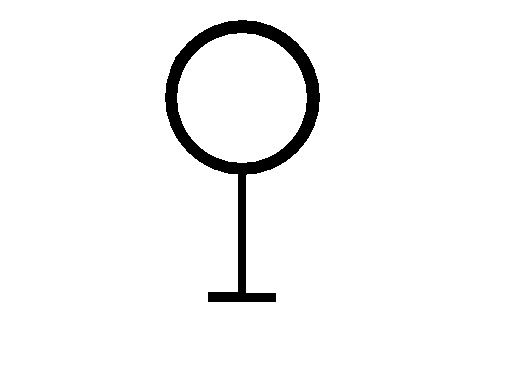 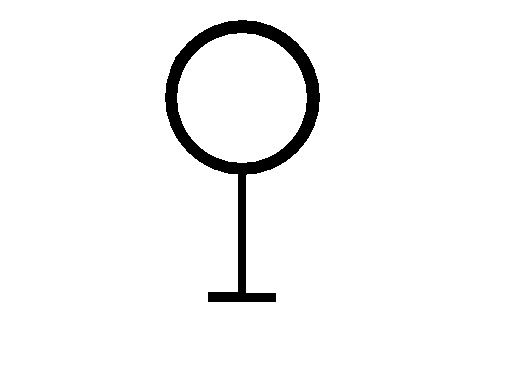 ※　JR：新潟駅より越後線で白山駅下車　南口出てすぐ「産科医療補償制度・再発防止に関する報告書からの提言（記録・助産倫理）」開催要項「産科医療補償制度・再発防止に関する報告書からの提言（記録・助産倫理）」開催要項１．ねらい・産科医療補償制度・再発防止に関する報告書を踏まえて、助産倫理・助産記録を振り返る。２．主　催公益社団法人　新潟県看護協会３．日　時平成29年11月17日（金）10：00～16：00４．会　場新潟県看護研修センター〒951-8133　新潟市中央区川岸町2丁目１１TEL　025-265-1225５．対　象助産師職　80名６．内　容講義・周産期をめぐる倫理的問題・倫理的意思決定支援・インシデントアクシデント発生時の対応・記録の意義と法的責任GW・現場倫理的問題について意見交換等を行い対応策を検討する講師 　村上　明美神奈川県立保健福祉大学 保健福祉学部 看護学科長　教授７．日　程　 9:20～ 9:50　　受付　 9:50～10:00　　オリエンテーション　10:00～12:00　　講義　12:00～13:00　　休憩　13:00～16:00　　講義・GW８．受講料会員　２，０００円　　非会員４，０００円